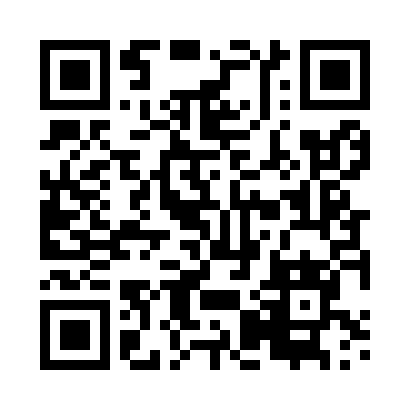 Prayer times for Przychodz, PolandWed 1 May 2024 - Fri 31 May 2024High Latitude Method: Angle Based RulePrayer Calculation Method: Muslim World LeagueAsar Calculation Method: HanafiPrayer times provided by https://www.salahtimes.comDateDayFajrSunriseDhuhrAsrMaghribIsha1Wed2:495:2712:566:048:2610:512Thu2:455:2512:566:058:2710:553Fri2:435:2312:566:068:2910:584Sat2:425:2112:566:078:3111:015Sun2:415:1912:556:088:3311:026Mon2:405:1712:556:098:3411:027Tue2:405:1612:556:108:3611:038Wed2:395:1412:556:118:3811:049Thu2:385:1212:556:128:3911:0510Fri2:375:1012:556:138:4111:0511Sat2:375:0912:556:148:4211:0612Sun2:365:0712:556:158:4411:0713Mon2:355:0512:556:168:4611:0714Tue2:355:0412:556:178:4711:0815Wed2:345:0212:556:188:4911:0916Thu2:345:0112:556:198:5011:0917Fri2:334:5912:556:208:5211:1018Sat2:324:5812:556:218:5311:1119Sun2:324:5612:556:218:5511:1120Mon2:314:5512:556:228:5611:1221Tue2:314:5412:556:238:5811:1322Wed2:304:5212:556:248:5911:1323Thu2:304:5112:566:259:0111:1424Fri2:304:5012:566:269:0211:1525Sat2:294:4912:566:269:0311:1526Sun2:294:4812:566:279:0511:1627Mon2:284:4712:566:289:0611:1728Tue2:284:4612:566:299:0711:1729Wed2:284:4512:566:299:0911:1830Thu2:274:4412:566:309:1011:1831Fri2:274:4312:576:319:1111:19